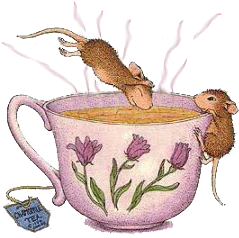 JÍDELNÍČEK MŠ MŠEC 9. 3. – 13. 3. 2020                        Svačina: chléb, máslo, šunka, ovoce, čaj, mléko (1a,1b,1c,6,7) Pondělí         Polévka: zeleninový vývar s bylinkovými noky (1a,3,9)  9. 3.              Hl. jídlo: hrachová kaše s cibulkou, pečivo, zelný salát (1a,1b,6)                        Svačina: rohlík, máslo, strouhaná mrkev, zelenina, čaj, mléko (1a,1b,7)……………………………………………………………………………………………………………………………………………                     Svačina: chléb, tuňáková pomazánka, zelenina, mléko, čaj (1a,1b,1c,4,6,7) Úterý          Polévka: francouzská (9) 10. 3.           Hl. jídlo: kuřecí čína, rýže (1a,7)                     Svačina: rohlík, bylinkové máslo, ovoce, mléko, čaj (1a,1b,7)……………………………………………………………………………………………………………………………………………                      Svačina: domácí termix, ovoce, čaj, mléko (1a,1b,7) Středa         Polévka: kuřecí vývar s červenou čočkou (1a,9) 11. 3.           Hl. jídlo: vepřový plátek, brambory, zeleninový salát (1a,7)                      Svačina: chléb, tavený sýr, zelenina, mléko, čaj (1a,1b,1c,6,7)           ……………………………………………………………………………………………………………………………………………                     Svačina: chléb, luštěninová pomazánka, zelenina, čaj, mléko (1a,1b,1c,6,7,9)Čtvrtek        Polévka: drožďová s ovesnými vločkami (1a,3,7)12. 3.            Hl. jídlo: hovězí maso, koprová omáčka, knedlík (1a,3,7)                     Svačina: houska, tvarohová pomazánka, ovoce, čaj, mléko (1a,1b,7)……………………………………………………………………………………………………………………………………………                    Svačina: puding, piškoty, ovoce, čaj, mléko (1a,1b,7)Pátek:        Polévka: rajčatová s těstovinou (1a)13. 3.          Hl. jídlo: okoun na másle, bramborová kaše, zelenina (4,7)                    Svačina: chléb, sýrová pomazánka, zelenina, čaj, mléko (1a,1b,1c,6,7)……………………………………………………………………………………………………………………………………………Obsahuje alergeny: viz pokrmZměna jídelníčku vyhrazena!Přejeme dobrou chuť!Strava je určena k okamžité spotřebě!